Муниципальное бюджетное общеобразовательное учреждение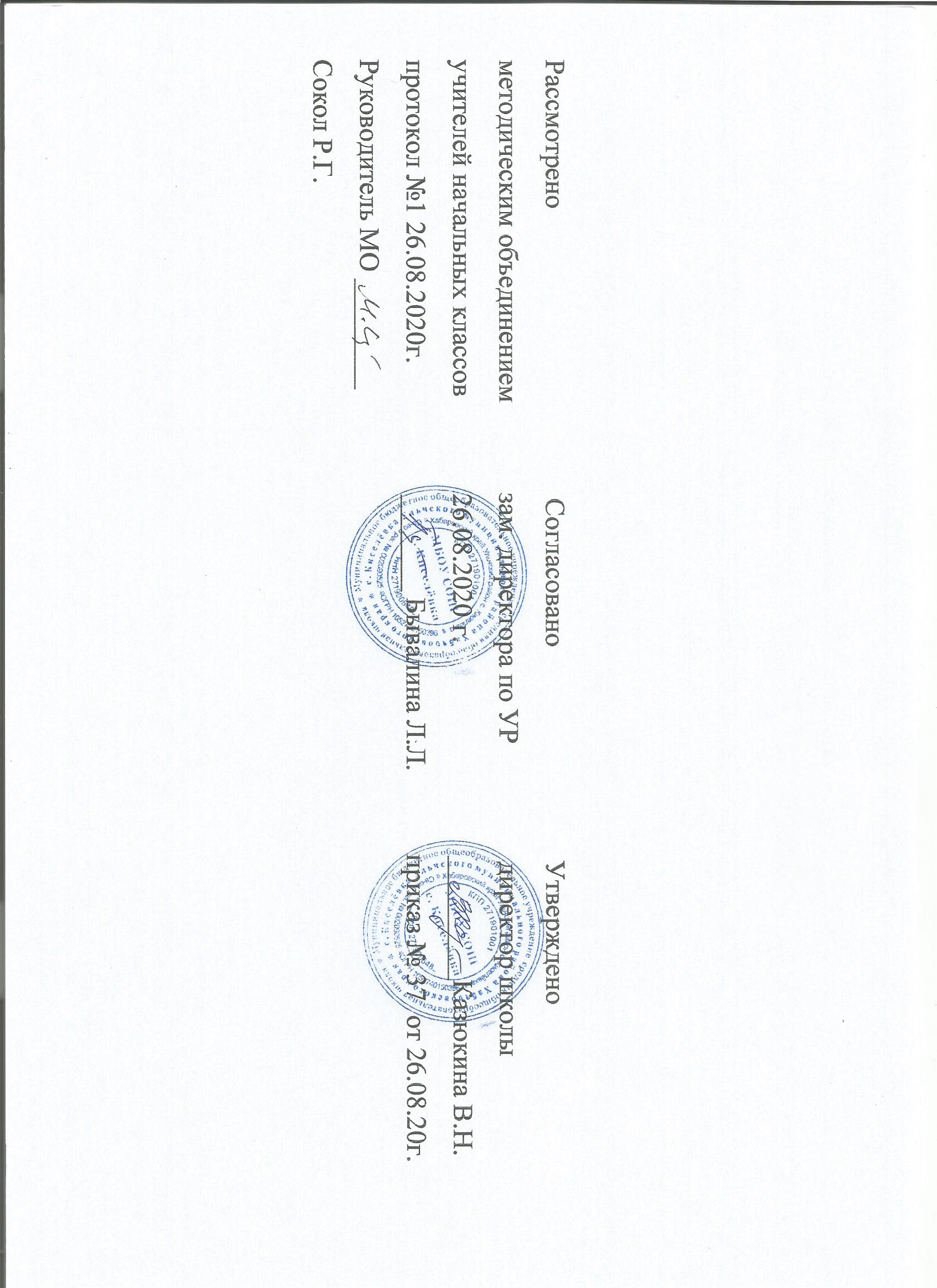 средняя общеобразовательная школа с. КиселевкаУльчского муниципального района Хабаровского краяРабочая программа по учебному предмету «Родной русский язык»Авторы: АлександроваО.М., ВербицкаяЛ.А., БогдановС.И., КузнецоваМ.И.,  КазаковаЕ.И., ПетленкоЛ.В.на период 2020-2024 годыСоставитель: учитель начальных классовМБОУ СОШ с. КиселёвкаКлушина Виктория Александровна Педагогический стаж – 30лет,                                                                                                          первая квалификационная категорияс. Киселёвка 2020 г.ПОЯСНИТЕЛЬНАЯ ЗАПИСКАПрограмма  составлена в соответствии с требованиями Федерального государственного образовательного стандарта начального общего образования на основе:Авторской программы в рамках предметной области «Родной язык и родная литература» (авторы: Александрова О.М., Вербицкая Л.А., Богданов С.И., Казакова Е.И., Кузнецова М.И., Петленко Л.В., Романова В.Ю.).2020,Федерального государственного образовательного стандарта начального общего образования (Новая редакция 04.04.2018г.), Примерной основной образовательной программы начального общего образования (одобрена федеральным учебно-методическим объединением по общему образованию, протокол заседания от 08.04.2015 № 1/15, реестр Министерства образования и науки Российской Федерации,ООП НОО МБОУ с.Киселёвка 2020 г.,Перспективного учебного плана МБОУ с.Киселёвка Содержание программы направлено на достижение результатов освоения основной образовательной программы начального общего образования в части требований,  заданных федеральным государственным образовательным стандартом начального общего образования к предметной области «Родной язык и литературное чтение на родном языке». Программа ориентирована на сопровождение и поддержку  курса русского языка, входящего в предметную область «Русский язык и литературное чтение».  Цели курса русского языка в рамках образовательной области «Родной язык и литературное чтение на родном языке» имеют свою специфику, обусловленную дополнительным по своему содержанию  характером курса, а также особенностями функционирования русского языка в разных регионах Российской Федерации.В соответствии с этим курс русского родного языка направлен на достижение следующих целей:расширение представлений о русском языке как духовной, нравственной и культурной ценности народа; осознание национального своеобразия русского языка; формирование познавательного интереса, любви, уважительного отношения к русскому языку, а через него – к родной культуре; воспитание уважительного отношения к культурам и языкам народов России; овладение культурой межнационального общения;формирование первоначальных представлений о национальной специфике языковых единиц русского языка (прежде всего лексических и фразеологических единиц с национально-культурной семантикой), об основных нормах русского литературного языка и русском речевом этикете;совершенствование умений наблюдать за функционированием языковых единиц, анализировать и классифицировать их, оценивать их с точки зрения особенностей картины мира, отраженной в языке; совершенствование умений работать с текстом, осуществлять элементарный информационный поиск, извлекать и преобразовывать необходимую информацию;совершенствование коммуникативных умений и культуры речи, обеспечивающих владение русским литературным языком в разных ситуациях его использования; обогащение словарного запаса и грамматического строя речи; развитие потребности к речевому самосовершенствованию;приобретение практического опыта исследовательской работы по русскому языку, воспитание самостоятельности в приобретении знаний.2.Место учебного предмета «Русский родной язык» в учебном планеПрограмма по русскому родному языку составлена на основе требований к предметным результатам освоения основной образовательной программы, представленной в федеральном государственном образовательном стандарте начального общего образования, и рассчитана на общую учебную нагрузку в объеме 68 часа (17 часов в 1 классе, по 17 часов во 2 и 3 классах, 17 часов в 4 классе).3. Общая характеристика учебного предмета «Русский родной язык»Русский язык является государственным языком Российской Федерации, средством межнационального общения и объединения народов России. Изучение русского языка и владение им – могучее средство приобщения к духовному богатству русской культуры и литературы, основной путь приобщения к культурно-историческому опыту человечества. Одновременно с этим русский язык является родным языком русского народа, основой его духовной культуры. Родной язык связывает поколения, обеспечивает преемственность и постоянное обновление национальной культуры. Родной язык, выполняя свои базовые функции общения и выражения мысли, обеспечивает межличностное и социальное взаимодействие людей, участвует в формировании самосознания и мировоззрения личности, является важнейшим средством хранения и передачи информации, культурных традиций и истории. Высокий уровень владения родным языком определяет способность аналитически мыслить, успешность в овладении способами интеллектуальной деятельности, умениями убедительно выражать свои мысли и точно понимать мысли других людей, извлекать и анализировать информацию из различных текстов. Как средство познания действительности русский родной язык обеспечивает развитие интеллектуальных и творческих способностей ребенка, развивает его абстрактное мышление, память и воображение, формирует навыки самостоятельной учебной деятельности, самообразования и самореализации личности. Обучение русскому родному языку совершенствует нравственную и коммуникативную культуру ученика. Содержание курса «Русский родной язык» направлено на удовлетворение потребности обучающихся в изучении родного языка как инструмента познания национальной культуры и самореализации в ней. Учебный предмет «Русский родной язык» не ущемляет права тех обучающихся, которые изучают иные (не русский) родные языки, поэтому учебное время, отведённое на изучение данной дисциплины, не может рассматриваться как время для углублённого изучения основного курса «Русский язык».	В содержании курса «Русский родной язык» предусматривается расширение сведений, имеющих отношение не к внутреннему системному устройству языка, а к вопросам реализации языковой системы в речи‚ внешней стороне существования языка: к многообразным связям русского языка с цивилизацией и культурой, государством и обществом. Программа учебного предмета отражает социокультурный контекст существования русского языка, в частности, те языковые аспекты, которые обнаруживают прямую, непосредственную культурно-историческую обусловленность. Важнейшими задачами курса являются приобщение обучающихся к фактам русской языковой истории в связи с историей русского народа, формирование первоначальных представлений младших школьников о сходстве и различиях русского и других языков в контексте богатства и своеобразия языков, национальных традиций и культур народов России и мира; расширение представлений о русской языковой картине мира, о национальном языке как базе общезначимых нравственно-интеллектуальных ценностей, поведенческих стереотипов и т.п., что способствует воспитанию патриотического чувства, гражданственности, национального самосознания и уважения к языкам и культурам других народов нашей страны и мира.  	Содержание курса направлено на формирование представлений о языке как живом, развивающемся явлении, о диалектическом противоречии подвижности и стабильности как одной из основных характеристик литературного языка.	Программой предусматривается расширение межпредметного взаимодействия в обучении русскому родному языку не только в филологических образовательных областях, но и во всём комплексе изучаемых дисциплин естественнонаучного и гуманитарного циклов.	4. Основные содержательные линии программы учебного предмета «Русский родной язык»Как курс, имеющий частный характер, школьный курс русского родного языка опирается на содержание основного курса, представленного в образовательной области «Русский язык и литературное чтение», сопровождает и поддерживает его. Основные содержательные линии настоящей программы соотносятся с основными содержательными линиями основного курса русского языка в начальной школе, но не дублируют их и имеют преимущественно практико-ориентированный характер. Целевыми установками данного курса являются: совершенствование у младших школьников как носителей языка способности ориентироваться в пространстве языка и речи, развитие языковой интуиции; изучение исторических фактов развития языка; расширение представлений о различных методах познания языка (учебное лингвистическое мини-исследование, проект, наблюдение, анализ и т.п.); включение учащихся в практическую речевую деятельность.В соответствии с этим в программе выделяются следующие блоки:Первый блок – «Русский язык: прошлое и настоящее» – включает содержание, обеспечивающее расширение знаний об истории русского языка, о происхождении слов, об изменениях значений общеупотребительных слов. Данный блок содержит сведения о взаимосвязи языка и истории, языка и культуры народа, сведения о национально-культурной специфике русского языка, об общем и специфическом в языках и культурах русского и других народов России и мира. Второй блок – «Язык в действии» – включает содержание, обеспечивающее наблюдение за употреблением языковых единиц, развитие базовых умений и навыков использования языковых единиц в учебных и практических ситуациях; формирование первоначальных представлений о нормах современного русского литературного языка, развитие потребности обращаться к нормативным словарям современного русского литературного языка и совершенствование умений пользоваться словарями. Данный блок ориентирован на практическое овладение культурой речи: практическое освоение норм современного русского литературного языка (в рамках изученного); развитие ответственного и осознанного отношения к использованию русского языка во всех сферах жизни.Третий блок – «Секреты речи и текста» – связан с совершенствованием четырёх видов речевой деятельности в их взаимосвязи, развитием коммуникативных навыков младших школьников (умениями определять цели общения, адекватно участвовать в речевом общении); расширением практики применения правил речевого этикета. Одним из ведущих содержательных центров данного блока является работа с текстами: развитие умений понимать, анализировать предлагаемые тексты и создавать собственные тексты разных функционально-смысловых типов, жанров, стилистической принадлежности.5. Описание ценностных ориентиров содержания учебного предмета «Русский родной язык»Изучение предметной области «Родной язык и литературное чтение на родном языке» должно обеспечивать: 	воспитание ценностного отношения к родному языку как отражению культуры, включение учащихся в культурно-языковое пространство русского народа, осмысление красоты и величия русского языка;приобщение к литературному наследию русского народа; 	обогащение активного и пассивного словарного запаса, развитие у обучающихся культуры владения родным языком во всей полноте  его функциональных  возможностей  в  соответствии  с  нормами  устной  и письменной речи, правилами речевого этикета; 	расширение знаний о  родном  языке  как  системе  и  как  развивающемся явлении,  формирование аналитических  умений  в  отношении  языковых  единиц  и  текстов  разных функционально-смысловых типов и жанров.Результаты изучения учебного предмета «Русский родной язык» на уровне начального общего образования должны быть ориентированы на применение знаний, умений и навыков в учебных ситуациях и реальных жизненных условиях и отражать:Понимание взаимосвязи языка, культуры и истории народа:	осознание роли русского родного языка в постижении культуры своего народа;	осознание языка как развивающегося явления, связанного с историей народа;	осознание национального своеобразия, богатства, выразительности русского языка;	распознавание слов с национально-культурным компонентом значения (лексика, связанная с особенностями мировосприятия и отношениями  между людьми; слова, обозначающие предметы и явления традиционного русского быта; фольклорная лексика); 	понимание традиционных русских сказочных образов, понимание значения эпитетов и сравнений  и особенностей их употребления в произведениях устного народного творчества и произведениях детской художественной литературы; правильное уместное употребление  эпитетов и сравнений  в речи;	понимание значения фразеологических оборотов, отражающих русскую культуру, менталитет русского народа, элементы русского традиционного быта; уместное употребление их в современных ситуациях речевого общения (в рамках изученного);	понимание значений русских пословиц и поговорок, крылатых выражений; правильное их употребление в современных ситуациях речевого общения (в рамках изученного);	понимание значений устаревших слов с национально-культурным компонентом (в рамках изученного).2.Овладение основными нормами русского литературного языка (орфоэпическими, лексическими, грамматическими, стилистическими), приобретение опыта использования языковых норм в речевой практике:	осознание важности соблюдения норм современного русского литературного языка для культурного человека;	соотнесение собственной и чужой речи с нормами современного русского литературного языка (в рамках изученного); 	соблюдение на письме и в устной  речи  норм  современного  русского литературного языка (в рамках изученного); 	обогащение активного и пассивного словарного запаса, расширение объёма используемых в речи языковых средств для свободного выражения мыслей и чувств на родном языке адекватно ситуации и стилю общения;соблюдение основных орфоэпических и акцентологических норм современного русского литературного языка: 	произношение слов с правильным ударением (расширенный перечень слов);осознание смыслоразличительной роли ударения на примере омографов;соблюдение основных лексических норм современного русского литературного языка: 	выбор из нескольких возможных слов того слова, которое наиболее  точно соответствует обозначаемому  предмету или явлению реальной действительности;	проведение синонимических замен с учётом особенностей текста;	выявление и исправление речевых ошибок в устной речи;	редактирование письменного текста с целью исправления речевых ошибок или с целью более точной передачи смысла;соблюдение основных грамматических норм современного русского литературного языка: 	употребление отдельных грамматических форм имен существительных: словоизменение отдельных форм множественного числа имен существительных;	употребление отдельных глаголов в форме 1 лица единственного числа настоящего и будущего времени, замена синонимическими конструкциями отдельных глаголов, у которых нет формы 1 лица единственного числа настоящего и будущего времени;	выявление и исправление в устной речи типичных грамматических ошибок, связанных с нарушением согласования имени существительного и имени прилагательного в числе, роде, падеже; нарушением координации подлежащего и сказуемого в числе‚ роде (если сказуемое выражено глаголом в форме прошедшего времени);	редактирование письменного текста с целью исправления грамматических ошибок;соблюдение основных орфографических и пунктуационных норм современного русского литературного языка (в рамках изученного в основном курсе):	соблюдение изученных орфографических норм при записи собственного текста;	соблюдение изученных пунктуационных норм при записи собственного текста;совершенствование умений пользоваться словарями: 	использование учебных толковых словарей для определения лексического значения слова, для уточнения нормы формообразования;	использование учебных фразеологических словарей, учебных словарей синонимов и антонимов для уточнения значения слова и в процессе редактирования текста;	использование учебного орфоэпического словаря для определения нормативного произношения слова, вариантов произношения;	использование учебных словарей для уточнения состава слова; использование учебных этимологических словарей для уточнения происхождения слова;	использование орфографических словарей для определения нормативного написания слов; 3.Совершенствование различных видов устной и письменной речевой деятельности (говорения и слушания, чтения и письма), соблюдение норм речевого этикета:	владение различными приемами слушания научно-познавательных и художественных текстов об истории языка и культуре русского народа;	владение различными видами чтения (изучающим и поисковым) научно-познавательных и художественных текстов об истории языка и культуре русского народа;	чтение и смысловой анализ фольклорных и художественных текстов или их фрагментов (народных и литературных сказок, рассказов, загадок, пословиц, притч и т.п.), определение языковых особенностей текстов; 	умение анализировать информацию прочитанного и прослушанного текста: отделять главные факты от второстепенных; выделять наиболее существенные факты; устанавливать логическую связь между фактами;	умение соотносить части прочитанного или прослушанного текста: устанавливать причинно-следственные отношения этих частей, логические связи между абзацами текста; составлять план текста, не разделённого на абзацы; приводить объяснения заголовка текста; владеть приёмами работы с примечаниями к тексту;	умения информационной переработки прослушанного или прочитанного текста: пересказ с изменением лица;	уместное использование коммуникативных приемов устного общения: убеждение, уговаривание, похвала, просьба, извинение, поздравление; 	уместное использование коммуникативных приемов диалога (начало и завершение диалога и др.), владение  правилами корректного речевого поведения в ходе диалога;	умение строить устные сообщения различных видов: развернутый ответ, ответ-добавление, комментирование ответа или работы одноклассника, мини-доклад;	создание текстов-рассуждений с использованием различных способов аргументации; 	создание текстов-повествований (например, заметки о посещении музеев, о путешествии по городам; об участии в народных праздниках; об участии в мастер-классах, связанных с народными промыслами);	создание текста как результата собственного мини-исследования; оформление сообщения в письменной форме и представление его в устной форме;	оценивание устных и письменных речевых высказываний с точки зрения точного, уместного и выразительного словоупотребления;	редактирование собственных текстов с целью совершенствования их содержания и формы; сопоставление чернового и отредактированного текстов.соблюдение основных норм русского речевого этикета: 	соблюдение принципов  этикетного  общения, лежащих в основе русского речевого этикета; 	различение этикетных форм обращения в официальной и неофициальной речевой ситуации.6. Планируемые результаты освоения учебного предмета «Русский родной язык»1 классИзучение предмета «Русский родной язык» в 1-м классе должно обеспечивать достижение предметных результатов освоения курса в соответствии с требованиями Федерального государственного образовательного стандарта начального общего образования. Система планируемых результатов даёт представление о том, какими именно знаниями, умениями, навыками, а также личностными, познавательными, регулятивными и коммуникативными учебными действиями овладеют обучающиеся в ходе освоения содержания учебного предмета «Русский родной язык» в 1-м классе. Предметные результаты изучения учебного предмета «Русский родной язык» на уровне начального общего образования ориентированы на применение знаний, умений и навыков в учебных ситуациях и реальных жизненных условиях. В конце первого года изучения курса русского родного языка в начальной школе обучающийся научится: ● при реализации содержательной линии «Русский язык: прошлое и настоящее»: -распознавать слова, обозначающие предметы традиционного русского быта (дом, одежда), понимать значение устаревших слов по указанной тематике; -использовать словарные статьи учебного пособия для определения лексического значения слова; -понимать значение русских пословиц и поговорок, связанных с изученными темами; ● при реализации содержательной линии «Язык в действии»: -произносить слова с правильным ударением (в рамках изученного); -осознавать смыслоразличительную роль ударения; ● при реализации содержательной линии «Секреты речи и текста»: -различать этикетные формы обращения в официальной и неофициальной речевой ситуации; -владеть правилами корректного речевого поведения в ходе диалога; -использовать в речи языковые средства для свободного выражения мыслей и чувств на родном языке адекватно ситуации общения; -владеть различными приёмами слушания научно-познавательных и художественных текстов об истории языка и культуре русского народа; -анализировать информацию прочитанного и прослушанного текста: выделять в нём наиболее существенные факты.2 классИзучение предмета «Русский родной язык» во 2-м классе должно обеспечивать достижение предметных результатов освоения курса в соответствии с требованиями Федерального государственного образовательного стандарта начального общего образования. Система планируемых результатов даёт представление о том, какими именно знаниями, умениями, навыками, а также личностными, познавательными, регулятивными и коммуникативными учебными действиями овладеют обучающиеся в ходе освоения содержания учебного предмета «Русский родной язык» во 2-м классе. Предметные результаты изучения учебного предмета «Русский родной язык» на уровне начального общего образования ориентированы на применение знаний, умений и навыков в учебных ситуациях и реальных жизненных условиях. В конце второго года изучения курса русского родного языка в начальной школе обучающийся научится: ● при реализации содержательной линии «Русский язык: прошлое и настоящее»: распознавать слова, обозначающие предметы традиционного русского быта (одежда, еда, домашняя утварь, детские забавы, игры, игрушки), понимать значение устаревших слов по указанной тематике; использовать словарные статьи учебного пособия для определения лексического значения слова; понимать значение русских пословиц и поговорок, связанных с изученными темами; понимать значения фразеологических оборотов, связанных с изученными темами; осознавать уместность их употребления в современных ситуациях речевого общения; ● при реализации содержательной линии «Язык в действии»: произносить слова с правильным ударением (в рамках изученного); осознавать смыслоразличительную роль ударения; проводить синонимические замены с учётом особенностей текста; пользоваться учебными толковыми словарями для определения лексического значения слова; пользоваться орфографическим словарём для определения нормативного написания слов; ● при реализации содержательной линии «Секреты речи и текста»: -различать этикетные формы обращения в официальной и неофициальной речевой ситуации; -владеть правилами корректного речевого поведения в ходе диалога; -использовать коммуникативные приёмы устного общения: убеждение, уговаривание, похвала, просьба, извинение, поздравление; -использовать в речи языковые средства для свободного выражения мыслей и чувств на родном языке адекватно ситуации общения; владеть различными приёмами слушания научно-познавательных и художественных текстов об истории языка и о культуре русского народа; анализировать информацию прочитанного и прослушанного текста: отделять главные факты от второстепенных; выделять наиболее существенные факты; устанавливать логическую связь между фактами; -создавать тексты-инструкции с опорой на предложенный текст; -создавать тексты-повествования о посещении музеев, об участии в народных праздниках.3 классИзучение предмета «Русский родной язык» в 3-м классе должно обеспечивать достижение предметных результатов освоения курс с требованиями Федерального государственного образовательного стандарта начального общего образования. Система планируемых результатов даёт представление о том, какими именно знаниями, умениями, навыками, а также личностными, познавательными, регулятивными и коммуникативными учебными действиями овладеют обучающиеся в ходе освоения содержания учебного предмета «Русский родной язык» в 3-м классе. Предметные результаты изучения учебного предмета «Русский родной язык» на уровне начального общего образования ориентированы на применение знаний, умений и навыков в учебных ситуациях и реальных жизненных условиях. В конце третьего года изучения курса русского родного языка в начальной школе обучающийся научится: ● при реализации содержательной линии «Русский язык: прошлое и настоящее»: -распознавать слова с национально-культурным компонентом значения (лексика, связанная с особенностями мировосприятия и отношениями между людьми; слова, называющие природные явления и растения; слова, называющие занятия людей; слова, называющие музыкальные инструменты); -распознавать русские традиционные сказочные образы, эпитеты и сравнения; наблюдать особенности их употребления в произведениях устного народного творчества и произведениях детской художественной литературы; -использовать словарные статьи учебного пособия для определения лексического значения слова; -понимать значение русских пословиц и поговорок, связанных с изученными темами; -понимать значение фразеологических оборотов, связанных с изученными темами;- осознавать уместность их употребления в современных ситуациях речевого общения; -использовать собственный словарный запас для свободного выражения мыслей и чувств на родном языке адекватно ситуации и стилю общения; ● при реализации содержательной линии «Язык в действии»: -произносить слова с правильным ударением (в рамках изученного); -выбирать из нескольких возможных слов то слово, которое наиболее точно соответствует обозначаемому предмету или явлению реальной действительности; -проводить синонимические замены с учётом особенностей текста; -правильно употреблять отдельные формы множественного числа имен существительных; -пользоваться учебными толковыми словарями для определения лексического значения слова; -пользоваться орфографическим словарём для определения нормативного написания слов; ● при реализации содержательной линии «Секреты речи и текста»: различать этикетные формы обращения в официальной и неофициальной речевой ситуации; владеть правилами корректного речевого поведения в ходе диалога; -использовать коммуникативные приёмы устного общения: убеждение, уговаривание, похвала, просьба, извинение, поздравление; -использовать в речи языковые средства для свободного выражения мыслей и чувств на родном языке адекватно ситуации общения; -владеть различными приёмами слушания научно-познавательных и художественных текстов об истории языка и о культуре русского народа; -анализировать информацию прочитанного и прослушанного текста: отделять главные факты от второстепенных, выделять наиболее существенные факты, устанавливать логическую связь между фактами; -создавать тексты-повествования об участии в мастер-классах, связанных с народными промыслами; оценивать устные и письменные речевые высказывания с точки зрения точного, уместного и выразительного словоупотребления; -соотносить части прочитанного или прослушанного текста: устанавливать причинно-следственные отношения этих частей, логические связи между абзацами текста; приводить объяснения заголовка текста; -редактировать письменный текст с целью исправления речевых ошибок или с целью более точной передачи смысла.4 классИзучение предмета «Русский родной язык» в 4-м классе должно обеспечивать достижение предметных результатов освоения курса в соответствии с требованиями Федерального государственного образовательного стандарта начального общего образования. Система планируемых результатов даёт представление о том, какими именно знаниями, умениями, навыками, а также личностными, познавательными, регулятивными и коммуникативными учебными действиями овладеют обучающиеся в ходе освоения содержания учебного предмета «Русский родной язык» в 4-м классе. Предметные результаты изучения учебного предмета «Русский родной язык» на уровне начального общего образования ориентированы на применение знаний, умений и навыков в учебных ситуациях и реальных жизненных условиях. В конце четвёртого года изучения курса русского родного языка в начальной школе обучающийся научится: ● при реализации содержательной линии «Русский язык: прошлое и настоящее»: -распознавать слова с национально-культурным компонентом значения (лексика, связанная с особенностями мировосприятия и отношениями между людьми; с качествами и чувствами людей; родственными отношениями); -распознавать русские традиционные сказочные образы, эпитеты и сравнения в произведениях устного народного творчества и произведениях детской художественной литературы; осознавать уместность употребления эпитетов и сравнений в речи; -использовать словарные статьи учебного пособия для определения лексического значения слова; понимать значение русских пословиц и поговорок, связанных с изученными темами; -понимать значение фразеологических оборотов, связанных с изученными темами; осознавать уместность их употребления в современных ситуациях речевого общения; -использовать собственный словарный запас для свободного выражения мыслей и чувств на родном языке адекватно ситуации и стилю общения; ● при реализации содержательной линии «Язык в действии»: -соотносить собственную и чужую речь с нормами современного русского литературного языка (в рамках изученного); -соблюдать на письме и в устной речи нормы современного русского литературного языка (в рамках изученного); -произносить слова с правильным ударением (в рамках изученного); -выбирать из нескольких возможных слов то слово, которое наиболее точно соответствует обозначаемому предмету или явлению реальной действительности; -проводить синонимические замены с учётом особенностей текста; -заменять синонимическими конструкциями отдельные глаголы, у которых нет формы 1-го лица единственного числа настоящего и будущего времени; -выявлять и исправлять в устной речи типичные грамматические ошибки, связанные с нарушением согласования имени существительного и имени прилагательного в числе, роде, падеже; с нарушением координации подлежащего и сказуемого в числе‚ роде (если сказуемое выражено глаголом в форме прошедшего времени); -соблюдать изученные пунктуационные нормы при записи собственного текста; -пользоваться учебными толковыми словарями для определения лексического значения слова; -пользоваться орфографическим словарём для определения нормативного написания слов; -пользоваться учебным этимологическим словарём для уточнения происхождения слова; ● при реализации содержательной линии «Секреты речи и текста»: -различать этикетные формы обращения в официальной и неофициальной речевой ситуации; -владеть правилами корректного речевого поведения в ходе диалога;- использовать коммуникативные приёмы устного общения: убеждение, уговаривание, похвала, просьба, извинение, поздравление; -использовать в речи языковые средства для свободного выражения мыслей и чувств на родном языке адекватно ситуации общения; -владеть различными приёмами слушания научно-познавательных и художественных текстов об истории языка и о культуре русского народа; -анализировать информацию прочитанного и прослушанного текста: отделять главные факты от второстепенных, выделять наиболее существенные факты, устанавливать логическую связь между фактами; -составлять план текста, не разделённого на абзацы; -пересказывать текст с изменением лица; -создавать тексты-повествования о посещении музеев, об участии в народных праздниках, об участии в мастер-классах, связанных с народными промыслами; -оценивать устные и письменные речевые высказывания с точки зрения точного, уместного и выразительного словоупотребления; -редактировать письменный текст с целью исправления речевых ошибок или с целью более точной передачи смысла; -соотносить части прочитанного или прослушанного текста: устанавливать причинно-следственные отношения этих частей, логические связи между абзацами текста; приводить объяснения заголовка текста.Тематическое планирование1класс2 класс3 класс4 класс7. Содержание учебного предмета «Русский родной язык»Первый год обучения (17 ч)Раздел 1. Русский язык: прошлое и настоящее (6 часов)Сведения об истории русской письменности: как появились буквы современного русского алфавита. Особенности оформления книг в Древней Руси: оформление красной строки и заставок. Практическая работа: «Оформление буквиц и заставок».  Слова, обозначающие предметы традиционного русского быта: 1) Дом в старину: что как называлось (изба, терем, хоромы, горница, светлица, светец, лучина и т.д.).  2) Как называлось то, во что одевались в старину: (кафтан, кушак, рубаха,  сарафан, лапти и т.д.)  Имена в малых жанрах фольклора (в пословицах, поговорках, загадках, прибаутках).Проектное задание: «Словарь в картинках».Раздел 2. Язык в действии (5 часов)Как нельзя произносить слова (пропедевтическая работа по предупреждению ошибок в произношении слов).Смыслоразличительная роль ударения.Звукопись в стихотворном художественном тексте.Наблюдение за сочетаемостью слов (пропедевтическая работа по предупреждению ошибок в сочетаемости слов).Раздел 3. Секреты речи и текста (6часов)	Секреты диалога: учимся разговаривать друг с другом и со взрослыми. Диалоговая форма устной речи.  Стандартные обороты речи для участия в диалоге (Как вежливо попросить? Как похвалить товарища? Как правильно поблагодарить?). Цели и виды вопросов (вопрос-уточнение, вопрос как запрос на новое содержание). Второй год обучения (17 ч)Раздел 1. Русский язык: прошлое и настоящее (6 часов)Слова, называющие игры, забавы, игрушки (например, городки, салочки, салазки, санки, волчок, свистулька).Слова, называющие предметы традиционного русского быта: 1) слова, называющие домашнюю утварь и орудия труда (например, ухват, ушат, ступа, плошка, крынка, ковш, решето, веретено, серп, коса, плуг); 2) слова, называющие то, что ели в старину (например, тюря, полба, каша, щи, похлёбка, бублик, ватрушка калач, коврижки): какие из них сохранились до нашего времени; 3) слова, называющие то, во что раньше одевались дети (например, шубейка, тулуп, шапка, валенки, сарафан, рубаха, лапти). Пословицы, поговорки, фразеологизмы, возникновение которых связано с предметами и явлениями традиционного русского быта: игры, утварь, орудия труда, еда, одежда (например, каши не сваришь, ни за какие коврижки). Сравнение русских пословиц и поговорок с пословицами и поговорками других народов. Сравнение фразеологизмов, имеющих в разных языках общий смысл, но различную образную форму (например, ехать в Тулу со своим самоваром (рус.); ехать в лес с дровами (тат.).  Проектное задание: «Почему это так называется?».Раздел 2. Язык в действии (5 часов)Как правильно произносить слова (пропедевтическая работа по предупреждению ошибок в произношении слов в речи).Смыслоразличительная роль ударения. Наблюдение за изменением места ударения в поэтическом тексте. Работа со словарем ударений.Практическая работа: «Слушаем и учимся читать фрагменты стихов  и сказок, в которых есть слова с необычным произношением  и  ударением».Разные способы толкования значения слов. Наблюдение за сочетаемостью слов.Совершенствование орфографических навыков.  Раздел 3. Секреты речи и текста (6 часов)Приемы общения: убеждение, уговаривание, просьба, похвала и др., сохранение инициативы в диалоге, уклонение от инициативы, завершение диалога и др. (например, как правильно выразить несогласие; как убедить товарища). Особенности русского речевого этикета. Устойчивые этикетные выражения в учебно-научной коммуникации: формы обращения; использование обращения ты ивы.Устный ответ как жанр монологической устной учебно-научной речи. Различные виды ответов: развернутый ответ, ответ-добавление (на практическом уровне).Связь предложений в тексте. Практическое овладение средствами связи: лексический повтор, местоименный повтор.Создание текстов-повествований: заметки о посещении музеев; повествование об участии в народных праздниках. Создание текста: развёрнутое толкование значения слова. Третий год обучения (17 ч)Раздел 1. Русский язык: прошлое и настоящее (6 часов)Слова, связанные с особенностями мировосприятия и отношений  между людьми (например, правда – ложь, друг – недруг, брат – братство – побратим).Слова, называющие природные явления и растения (например, образные названия ветра, дождя, снега; названия растений).Слова, называющие предметы и явления традиционной русской культуры: слова, называющие занятия людей (например, ямщик, извозчик, коробейник, лавочник). Слова, обозначающие предметы традиционной русской культуры: слова, называющие музыкальные инструменты (например, балалайка, гусли, гармонь). Русские традиционные сказочные образы, эпитеты и сравнения (например, Снегурочка, дубрава, сокол, соловей, зорька, солнце и т.п.): уточнение значений, наблюдение за использованием в произведениях фольклора и художественной литературы.  Названия старинных русских городов, сведения о происхождении этих названий. Проектные задания: «Откуда в русском языке эта фамилия»; «История моего имени и фамилии» (приобретение опыта поиска информации о происхождении слов).Раздел 2. Язык в действии (5 часов)Как правильно произносить слова (пропедевтическая работа по предупреждению ошибок в произношении слов в речи).Многообразие суффиксов, позволяющих выразить различные оттенки значения и различную оценку, как специфика русского языка (например, книга, книжка, книжечка, книжица, книжонка, книжища; заяц, зайчик, зайчонок, зайчишка, заинька и т. п.) (на практическом уровне).Специфика грамматических категорий русского языка (например, категории рода, падежа имён существительных). Практическое овладение нормами употребления отдельных грамматических форм имен существительных. Словоизменение отдельных форм множественного числа имен существительных (например, родительный падеж множественного числа слов) (на практическом уровне). Практическое овладение нормами правильного и точного употребления предлогов, образования предложно-падежных форм существительных (предлоги с пространственным значением) (на практическом уровне).  Существительные, имеющие только форму единственного или только форму множественного числа (в рамках изученного).Совершенствование навыков орфографического оформления текста. Раздел 3. Секреты речи и текста (6 часов)Особенности устного выступления. Создание текстов-повествований: о путешествии по городам; об участии в мастер-классах, связанных с народными промыслами. Создание текстов-рассуждений с использованием различных способов аргументации (в рамках изученного).Редактирование предложенных текстов с целью совершенствования их содержания и формы (в пределах изученного в основном курсе).Языковые особенности текстов фольклора и художественных текстов или их фрагментов (народных и литературных сказок, рассказов, загадок, пословиц, притч и т.п.).Четвёртый год обучения (17 ч)Раздел 1. Русский язык: прошлое и настоящее (6 часов)Слова, связанные с качествами и чувствами людей (например, добросердечный, доброжелательный, благодарный, бескорыстный); слова, связанные с обучением.Слова, называющие родственные отношения (например,матушка, батюшка, братец, сестрица, мачеха, падчерица). Пословицы, поговорки и фразеологизмы, возникновение которых связано с качествами, чувствами людей, с учением, с родственными отношениями (например, от корки до корки, вся семья вместе, так и душа на местеи т.д.). Сравнение с пословицами и поговорками других народов. Сравнение фразеологизмов из разных языков, имеющих общий смысл, но различную образную форму.  Русские традиционные эпитеты: уточнение значений, наблюдение за использованием в произведениях фольклора и художественной литературы.Лексика, заимствованная русским языком из языков народов России и мира. Русские слова в языках других народов. Проектные задания: «Откуда это слово появилось в русском языке» (приобретение опыта поиска информации о происхождении слов); «Сравнение толкований слов в словаре В.И. Даля и современном толковом словаре»; «Русские слова в языках других народов». Раздел 2. Язык в действии (5 часов)Как правильно произносить слова (пропедевтическая работа по предупреждению ошибок в произношении слов в речи).Трудные случаи образования формы 1 лица единственного числа настоящего и будущего времени глаголов (на пропедевтическом уровне). Наблюдение за синонимией синтаксических конструкций на уровне словосочетаний и предложений (на пропедевтическом уровне).История возникновения и функции знаков препинания (в рамках изученного). Совершенствование навыков правильного пунктуационного оформления текста.  Раздел 3. Секреты речи и текста ( 6 часов)Правила ведения диалога: корректные и некорректные вопросы.Информативная функция заголовков. Типы заголовков.  Составление плана текста, не разделенного на абзацы. Информационная переработка прослушанного или прочитанного текста: пересказ с изменением лица.Создание текста как результата собственной исследовательской деятельности. Оценивание устных и письменных речевых высказываний с точки зрения точного, уместного и выразительного словоупотребления. Редактирование предложенных и собственных текстов с целью совершенствования их содержания и формы; сопоставление чернового и отредактированного текстов. Практический опыт использования учебных словарей в  процессе редактирования текста.  Синонимия речевых формул (на практическом уровне). 8. РЕКОМЕНДАЦИИ ПО ОРГАНИЗАЦИИ КОНТРОЛЯ И ОЦЕНКИПроцесс контроля и оценки в курсе «Русский родной язык» имеет особенности, которые связаны с целями изучения этого курса. Курс не направлен на заучивание каких-либо фактов из истории языка – приоритетной целью является формирование познавательного интереса, любви, уважительного отношения к русскому языку, а через него – к родной культуре. Чрезмерная формализация и стандартизация контроля может вызвать обратный эффект. В ходе текущей проверки знаний целесообразно использовать критериальное оценивание на основе критериев, которые заранее согласованы с учениками. Объектом оценки является письменное или устное высказывание (сообщение) отдельного ученика или группы учеников. Критериальное оценивание – это прежде всего коммуникация «ученик–ученик», содержанием которой является определение степени освоения того или иного умения. Роль учителя в таком оценивании существенно меняется: он только помогает ученикам удерживать основную цель коммуникации-оценивания – помочь однокласснику научиться лучше говорить, читать, писать, слушать. Именно одноклассники и учитель становятся своеобразным зеркалом, помогающим ученику увидеть, оценить свои усилия, обнаружить пробелы в своём опыте и понять, что делать дальше, чтобы улучшить результаты. А это означает, что ученик активно включается в своё обучение, у него существенно повышается мотивация. Для учителя критериальное оценивание – это: 1) основа для оценки-поддержки учеников, а не жёсткий контроль; 2) способ получить информацию о том, как учится каждый ученик (такая информация нужна для поиска наиболее эффективных методов обучения конкретного ученика, конкретного класса); 3) возможность дать ученикам обратную связь в виде развёрнутого высказывания о том, как они осваивают содержание курса. Чтобы оценивание было продуктивным, оно должно отвечать следующим требованиям. 1. В качестве критериев оценки используются те умения, которые осваивает ученик на уроке. Например, для оценки устного сообщения ученика может быть такой набор критериев: точность (вся информация передана без искажения), ясность (говорить так, чтобы тебя понимали одноклассники), чёткость (не торопиться, не «съедать окончания», «без запинок») и т. п. 2. Критерии вырабатываются совместно с учениками, они должны быть сформулированы кратко и обязательно на «детском» языке. Когда ребёнок использует «своё» слово, осмысленное им в коммуникации с учителем и другими детьми, он легко восстанавливает содержание критерия. Ученики предлагают не только сами критерии, но и форму их краткой записи, что позволяет оперативно делать пометы в тетради или на оценочном листе. Например, «детские» критерии оценки могут выглядеть так: «Я» – ясность изложения, «Ч» – «чёткость речи» и т. д. Ученики также делают пометы при выслушивании сообщения одноклассников, например: «?» – есть вопрос и т. п. При отсутствии развитого навыка письма, например у первоклассников, краткая запись даёт возможность сэкономить время, не упустив ничего важного. 3. В 1-м и 2-м классах для оценки по критериям у ребёнка должны быть своеобразные «опоры» – вопросы, иллюстрации и т. п. Например, после работы с текстом педагог предлагает выполнить задание в парах: «Опираясь на прочитанный текст, подготовьте два коротких устных сообщения. Подготовить эти сообщения вам помогут вопросы». Для подготовки каждого из сообщений педагог предлагает по шесть вопросов, ответы на которые и составляют основу сообщения. После того как сообщения готовы, педагог каждому ребёнку выдаёт оценочный лист – таблицу с вопросами, рядом скоторыми ученик, выслушивая сообщение одноклассника, ставит галочку, если в сообщении дан ответ на вопрос, и какой-то значок, отражающий правильность ответа. Затем дети в паре обсуждают, какой информации не было в сообщении, какая передана не совсем точно, ищут эту информацию в тексте. Далее на основании этого оценочного листа идёт общая оценка сообщения по таким критериям: 1) На все ли вопросы удалось ответить? 2) Вся ли информация передана верно? 3) Удалось ли рассказать уверенно, чётко, ясно? Если у ребёнка что-то не получилось, то нужно очень доброжелательно обсудить, как ему можно помочь. Учитель, наблюдая работу учеников на уроке, отмечает продуктивные образцы взаимодействия в паре, группе (типы помощи друг другу) и делает их предметом обсуждения всего класса. Выделение таких способов и умение построить их обсуждение в классе, чтобы другие дети смогли ими воспользоваться, – важная учительская задача. 4. Критерии должны изменяться. Если все ученики в классе освоили какое-то умение, например «говорить чётко», то данный критерий больше не используется для оценки; появляется новый, связанный с умением, которое осваивается в данный момент. Слишком общие критерии конкретизируются. 5. Критические замечания должны высказываться в форме совета. Основная цель оценки – стимулировать осмысленное обсуждение устного сообщения или письменного текста, дружеское взаимодействие в группе, поэтому на уроке сначала обсуждается то, что получилось хорошо, а критические замечания каждый стремится сделать в мягкой форме. Этому надо специально обучать детей, поэтому сначала учитель помогает формулировать «щадящие» высказывания, обращает внимание на самые удачные, постепенно дети смогут делать это сами.   Обратная связь – ключевая цель критериального оценивания. Качественная обратная связь обязательно показывает, что уже умеет делать ученик, какие затруднения у него возникают и как он может с ними справиться. Обратная связь может быть представлена в разных формах. Прежде всего это устное оценочное высказывание, которое содержит три структурных элемента: похвалу (что получилось), замечание (что пока не получается), совет (что сделать, чтобы получилось). Например, устное оценочное высказывание может быть таким: «Таня, ты сегодня написала интересно про медведя, особенно про его танец. Но ты забыла про музыкантов. Посмотри на третью картинку! Допиши предложение в текст. А в следующий раз, чтобы не забыть, сравни картинки и текст. В черновике отметь предложения, которые описывают картинку». Эту форму устной оценки ученики осваивают в 1-м и 2-м классах, а затем используют на протяжении всей начальной школы. Наряду с устным оценочным высказыванием появляется письменная фиксация в тетради оценочных шкал или особые фразы («кто молодец», «кому хочу дать совет»). Кроме того, ученики осваивают оценивание с помощью значков («плюс», «минус», «полуплюс» и др.), которые они показывают однокласснику после его выступления. Этот тип оценивания нужно активно использовать на уроке. Выступающий видит оценки всех одноклассников, но может сам обратиться к тем детям, чьё обоснование оценки хочет услышать. Для оценивания устного сообщения группы по критериям можно использовать шкалы с магнитами. Шкалы нарисованы на доске и подписаны. Каждая шкала отражает один из критериев, по которым идет оценивание, например, на доске может быть представлено три шкалы: «чёткость», «ясность», «уверенность». Одна группа делает сообщение, другая группа оценивает выступление, передвигая магниты по соответствующим шкалам. В случае необходимости комментирует (аргументирует) свою оценку. Поскольку взаимооценка при работе в паре, группе (этап подготовки) и при предъявлении результатов классу – неотъемлемый элемент каждого урока, ученики достаточно быстро овладевают содержанием критериев и умеют их применять. Через некоторое время эти критерии становятся опорой для самооценки. Появляются такие оценочные суждения по отношению к собственному действию: «Я сегодня рассказал всё чётко, но неинтересно, слова выбрал трудные», «Рассказ про игрушку я написала лучше, чем про город, и ничего не забыла», «Забываю ставить восклицательные знаки. Что делать?» и т. п. Эти суждения – индикатор того, что стратегия работы в классе выбрана верно, что у ребёнка формируется адекватная самооценка, которая побуждает его к самостоятельному преодолению возникших трудностей. Таким образом, введение критериального оценивания на уроках русского родного языка в начальной школе – один из ключевых факторов, влияющих не только на формирование устной и письменной речи младшего школьника, но и на становление учебной самостоятельности. Для учителя, осознающего важность критериального оценивания, ученик – это равноправный партнёр, помогающий взрослому наставнику эффективно выстроить учебное взаимодействие, активно строящий своё обучение. Основным видом промежуточного и итогового контроля является представление учащимися подготовленных ими проектных заданий. Оценивается и качество выполнения проектного задания, и представление его перед классом. Как и при оценивании других сообщений, при оценивании подготовленного проекта предпочтение отдаётся качественной доброжелательной оценке, позволяющей учащемуся при подготовке и представлении следующего проекта учесть результаты предыдущего выступления. Такой подход к контролю позволяет соединить усвоение содержательной части разделов программы «Русский язык: прошлое и настоящее» и «Язык в действии» с развитием речевых умений (устного выступления, письменной творческой работы), отрабатываемых в разделе «Секреты речи и текста». Темы проектных заданий представлены в рабочих программах по классам и в учебных пособиях.  Примеры проектных заданий. 1-й класс Красиво и крупно нарисуй на листе бумаги любую букву современного алфавита: у тебя должна получиться буквица. Это может быть первая буква твоего имени, фамилии или любая другая буква. 2-й класс 1. Подготовь сообщение «Секреты семейной кухни». Расспроси маму, бабушку или других родственников, есть ли в вашей семье какой-нибудь старинный рецепт приготовления горячего блюда. Запиши, в чём его особенность. 2. Подготовь короткое сообщение «Музеи самоваров в России». Какие музеи есть в Хабаровске, в Комсомольске-на-Амуре, в Городце и других городах. 3-й класс 1. Подготовь небольшое сообщение «Петровские дубы». В России растёт несколько старинных дубов, которые называют петровскими. Сколько их? Где они растут? Почему так называются? Есть ли ещё дубы, которым даны чьи-то имена? 2. Подготовь сообщение «Любимые места» о месте, в котором ты живёшь или в котором тебе пришлось побывать. Напиши, чем оно знаменито и чем дорого именно тебе. 4-й класс 1. Найди во фразеологическом словаре фразеологизмы со словами лиса, волк и собака. Определи, какое из этих слов чаще встречается во фразеологизмах. 2. Сравни толкование двух слов в словаре В. И. Даля и современном толковом словаре. Оценивать выполнение представленных проектных заданий также целесообразно по критериям, которые обсуждены с учениками и понятны им. Это могут быть такие критерии: 1) глубина раскрытия темы проектного задания, использование знаний из других областей; 2) доказательность представленного материала, обоснованность выводов; 3) качество оформления проектного задания, если оно выполнено письменно; 4) чёткость и ясность представления проектного задания перед классом; 5) содержательность и аргументированность ответов на вопросы одноклассников. По каждому из критериев, используемых при оценивании проектного задания, выставляется балл. Можно использовать такой подход к выставлению баллов:Далее баллы суммируются, и выставляется общий балл за выполнение проектного задания. При необходимости перевода балла в школьную отметку педагог самостоятельно разрабатывает шкалу перевода. Безусловно, большинству первоклассников сложно сразу самостоятельно выполнять проектные задания, аналогичные приведенным, поэтому в течение первого года обучения можно использовать и разнообразные проверочные задания, в том числе в тестовой форме. Важно, чтобы эти задания не носили слишком формальный характер и не приводили к заучиванию. Приведём несколько примеров таких заданий. 1. Отметь х все вопросы, на которые нельзя ответить одним словом. □ Какая сегодня погода? □ Кто сегодня дежурит? □ Почему важно уметь читать? □ Как тебя зовут? □ Как правильно заваривать чай? 2. Выбери и отметь х слово, которое должен выделить голосом тот, кто задаёт вопрос. Для этого тебе нужно прочитать ответ. – Что это за зверь воет за окном? – Это не зверь, это же ветер! □ это □ зверь □ ветер 3. Соотнеси названия построек и их описания. Дворец                                              царский, великолепный изба                                                   деревенская, тесная терем                                                 каменные, просторные палаты                                              княжеский, высокийВ последующих классах также можно использовать разнообразные проверочные задания, чётко осознавая, что важно не допускать формального подхода, провоцирующего учащихся на механическое запоминание определённых фрагментов учебного пособия.9. Описание материально-технического обеспечения образовательного процесса.Русский  родной  язык. 1 класс: учебное  пособие  для  общеобразовательных  организаций/ [О.М.Александрова  и  др.]. – М.:Просвещение, Русский  родной  язык. 2 класс: учебное  пособие  для  общеобразовательных  организаций/ [О.М.Александрова  и  др.]. – М.:Просвещение,   Русский  родной  язык. 3 класс: учебное  пособие  для  общеобразовательных  организаций/ [О.М.Александрова  и  др.]. – М.:Просвещение, Русский  родной  язык. 4 класс: учебное  пособие  для  общеобразовательных  организаций/ [О.М.Александрова  и  др.]. – М.:Просвещение, .Методические рекомендации 1 класс / О. М. Александрова, М. И. Кузнецова, Л. В. Петленко и др. М.: Просвещение 2018№Наименование разделов и тем Кол-во часовКол-во часовКол-во часовКол-во часов№Наименование разделов и тем 1кл2кл3кл4кл1Русский язык: прошлое и настоящее66672Язык в действии55443Секреты речи и текста6676ИТОГО17171717№ разделов и темТемаКоличество часов1 Секреты речи и текста61.1Как люди общаются друг с другом.11.2Вежливые слова11.3Как люди приветствуют друг друга11.4Зачем людям имена11.5Спрашиваем и отвечаем12Язык в действии62.1Выделяем голосом важные слова («Заюшкина избушка»)12.2Выделяем голосом важные слова 12.3Как можно играть звуками 12.4Где поставить ударение 12.5Где поставить ударение (Слова для запоминания)12.6Как сочетаются слова 13.Русский язык: прошлое и настоящее 53.1Как писали в старину13.2Дом в старину: что как называлось (Терем, палаты, дворец и т. д)13.3Дом в старину: что как называлось (Горница, сени, чулан и т. д.)13.4Во что одевались в старину13.5Во что одевались в старину11 Секреты речи и текста11.6Сравниваем тексты 1Итого:17 ч№ разделов и темТемаКоличество часов1 Русский язык: прошлое и настоящее61.1По одёжке  встречают. 11.2Ржаной  хлебушко  калачу  дедушка.1.3Любишь кататься – люби и саночки возить.11.4В  решете  воду  не  удержишь.11.5Самовар  кипит,  уходить  не  велит.11.6Проектное задание: Словарь «Почему это так называется».12Язык в действии52.1Помогает  ли  ударение   различать  слова?12.2Для  чего  нужны  синонимы?12.3Для  чего  нужны  антонимы?12.4Как   появились  пословицы  и  фразеологизмы?12.5Как  можно  объяснить  значение  слова? 13.Секреты речи и текста63.1Учимся   вести   диалог.13.2Составляем  развёрнутое  толкование  значения  слова13.3Устанавливаем  связь  предложений  в  тексте.13.4Создаём  тексты-инструкции  и  тексты-повествования.13.513.6Творческая проверочная работа «Что мне больше всего понравилось на уроках русского родного языка в этом году» 1Итого:17 ч№ разделов и темТемаКоличество часов1 Русский язык: прошлое и настоящее61.1Где  путь  прямой, там  не езди  по  прямой11.2Кто друг прямой, тот  брат  родной11.3Дождик  вымочит, а красно  солнышко  высушит11.4Сошлись  два  друга  -  мороз  да  вьюга Ветер  без  крыльев  летает11.5Какой  лес  без  чудес Дело  мастера  боится11.6Заиграйте, мои  гусли Что  ни  город, то  норов. У  земли  ясно  солнце, у  человека  -  слово12Секреты речи и текста12.113.Язык в действии43.1Для чего нужны суффиксы? 13.2Какие особенности рода имён существительных есть в русском языке? 13.3Как изменяются имена существительные в единственном числе и во множественном числе? 13.4Творческая проверочная работа «Что нового мне удалось узнать об особенностях русского языка» 12Секреты речи и текста62.112.2Учимся редактировать тексты 12.3Создаём тексты-повествования 12.4Создаём тексты12.512.6Представление проектных заданий, выполненных при изучении раздела «Секреты речи и текста»1Итого:17 ч№ разделов и темТемаКоличество часов1 Русский язык: прошлое и настоящее71.1Не  стыдно  не  знать, стыдно  не  учиться11.2Вся  семья  вместе, так  и  душа  на месте11.3Красна  сказка  складом, а  песня – ладом.11.4Красное  словцо  не  ложь11.5Язык  языку  весть   подаёт11.6Язык  языку  весть   подаёт (Словесная иллюстрация )1.72Язык в действии42.1Трудно  ли  образовывать  формы  глагола?12.2Можно ли  об  одном  и  том же  сказать по-разному?12.3Как  и  когда  появились  знаки   препинания?12.4Мини-сочинение «Можно ли про одно и то же сказать по-разному?» 13.Секреты речи и текста63.1Задаём  вопросы  в  диалоге13.2Учимся  передавать  в  заголовке  тему  или  основную  мысль13.3Учимся  составлять  план  текста13.4Учимся  пересказывать  текст13.5Учимся  оценивать  и  редактировать  тексты13.5Представление результатов выполнения проектного задания «Пишем разные тексты об одном и том же» 13.6Представление результатов выполнения проектного задания «Пишем разные тексты об одном и том же» 1Итого:17 ч2 баллавысокий уровень1 баллсредний уровень0 балловнизкий уровень